МБОУ «Поселковская средняя общеобразовательная школа№1»Представление педагогического опыта
педагога-библиотекаряМБОУ Атяшевского муниципального района «Поселковская средняя школа №1»Анатольевой Светланы ИвановныВведение 1.Тема педагогического опыта: «Совместная деятельность педагога-библиотекаря и учителя русского языка и литературы по воспитанию читательской культуры»2.Сведения об авторе ФИО: Анатольева Светлана ИвановнаОбразование: высшее Место работы: МБОУ Атяшевского муниципального района «Поселковская средняя школа №1» Должность: педагог-библиотекарьПедагогический стаж работы: 29 лет (общий стаж 29 лет, в данной образовательной организации 25 лет). Категория: первая до 12.12.2019 г.  Курсы повышения квалификации ПЛАН РАБОТЫ БИБЛИОТЕКИна 2019 – 2020 учебный годЦель и задачи школьной библиотеки.Цель:Способствовать формированию мотивации пользователей к саморазвитию, самообразованию через предоставление необходимых информационных ресурсов, через обеспечение открытого полноценного доступа к информации.Задачи:активизировать читательскую активность у школьников, находить новые формы приобщения детей к чтению, возможно через электронные издания и Интернет-проекты;пополнить фонд новой художественной и детской литературой с помощью акции «Подари книгу школе»;продолжить	работу	над	повышением	качества	и	доступности информации, качеством обслуживания пользователей;формировать комфортную библиотечную среду;обучать	читателей	пользоваться	книгой	и	другими	носителями информации, поиску, отбору и умению оценивать информацию;формировать эстетическую и экологическую культуру и интерес к здоровому образу жизни;организовать досуг в условиях библиотеки с учетом интересов, потребностей, обучающихся для развития содержательного общения и воспитания культуры.Услуги, оказываемые библиотекой:Обслуживание пользователей на абонементе.Обслуживание пользователей в читальном зале.Оказание информационной и справочно-библиографической услуги:выполнение справок по запросам пользователей;               тематический подбор литературысоставление информационных списков поступившей литературы;проведение Дней информации для педагогов;-	проведение	индивидуальных	библиотечно-библиографических консультацийбиблиографических	консультаций;проведение библиотечных уроков;проведение библиотечных обзоров литературы.Проведение массовых мероприятий по плану работы школьной библиотеки.Оформление тематических книжных выставок.Работа с библиотечным фондом и его сохранностьюСправочно-библиографическая и информационная работа.Работа по пропаганде библиотечно-библиографических знанийРабота с читателями разных возрастных категорий библиотекиОрганизация библиотечно-массовой работы«Дорогою добра»«Волшебный мир театра» (2019 год – год Театра)Месячник школьных библиотекПовышение квалификацииШкольная библиотека – это школьный учебный центр.Библиотека выполняет одну из главных задач – прививать интерес к чтению, воспитывать творческого читателя. Наша библиотека  – это центр открытого доступа, светлое, уютное помещение.Читатели библиотеки имеют свободный доступ ко всем имеющимся книгам и периодическим изданиям. В этом году услугами библиотеки пользовались 680 читателей.  Фонд школьной библиотеки составляет25000   экземпляров, из них 7850 экз. учебников. Имеются тематические диски в количестве 200 штук, которыми пользуются как учащиеся, так и педагоги. Фонд библиотеки укомплектован справочной, отраслевой,  художественной литературой, учебниками и учебными пособиями, педагогической и методической литературой.Библиотека – это моя жизнь.Прошло 25лет, как я переступила порог школьной библиотеки. Я горда, что работаю в « Поселковской средней школе №1» моя профессия – школьный библиотекарь. Многие дети, несмотря ни на что, всё-таки любят читать, что многим доставляет удовольствие общение со мной, и очень хочется верить, что благодаря нашему общению каждый из нас станет духовно богаче, терпимее и в конечном счёте успешнее в этой сложной, но такой интересной жизни…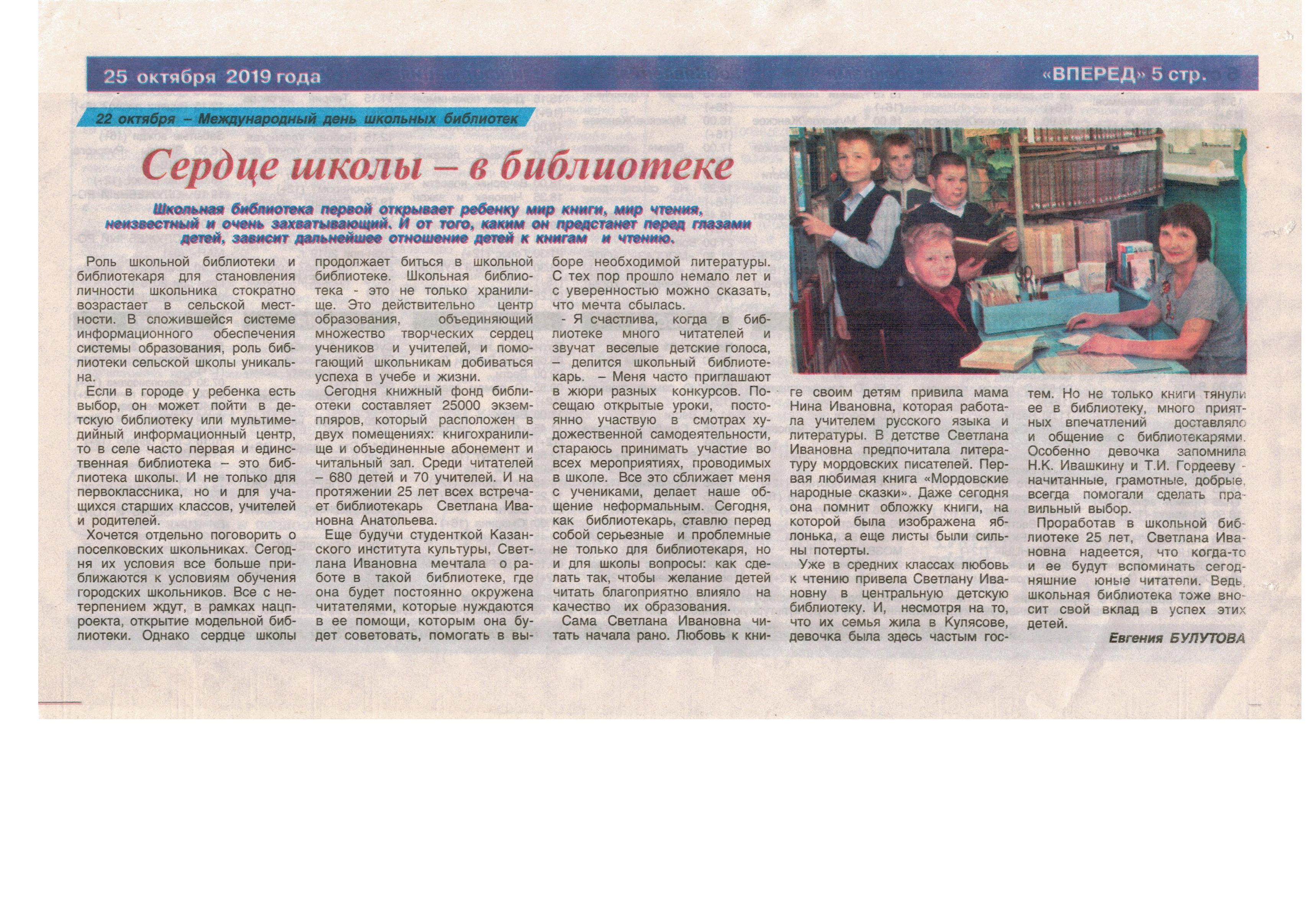 Библиотекарь– ДУХ, дарящий свет. А свет - это любовь ,мудрость, знания, жизненный опыт. Учитель – воспитатель, то есть, человек, питающий духовную ось (ученика) образами Неба и Земли,Добра и Зла,Радости и Страдания, Сострадания к ближнему, духовности, патриотизма, героизма, познания и самопознания.И наша главная задача не только научить, но и воспитать истинного русского гражданина.Мы выбрали следующее направление: приобщение современной молодёжи к духовному и нравственному наследию русской литературы.Внеурочная деятельность является составной частью учебно-воспитательного процесса и одной из форм организации свободного времени обучающихся.Сотрудничая с библиотекой, учитель русского языка и литературы расширяет круг чтения, способствует формированию культуры чтения, развитию личности, формирует межличностные отношения.Новые образовательные стандарты предполагают более тесное и творческое сотрудничество учителя русского языка и литературы и школьного библиотекаря. И такое тесное сотрудничество, содружество, сотворчество становится необходимым условием качественного образовательного процесса в школе.С целью приобщения детей к чтению, активизации познавательной активности нами был созданпроект «Чтение как наука самая занимательная», в рамках которого в школьной библиотеке постоянно проводились мероприятия, способствующие развитию интереса обучающихся к чтению, к книге, а через чтение книг к процессу «деятельностного познания» мираЦель данного проекта: приобщение современной молодёжи к духовному и нравственному наследию русской литературы, формирование у детей интереса и способностей к чтению.Задачи:Расширить круг читательских интересов обучающихся;Расширить возможности сотрудничества с библиотекой, активизировать посещение библиотеки;Формировать интерес у детей к книге через творческую и познавательную деятельность;Совершенствовать уровень накопленных практических навыков, активизировать обогащение словарного запаса обучающихся;Воспитывать любовь и бережное отношение к книге, к поэтическому искусству, любовь к Родине, гордость за соотечественников.Наше первое мероприятие было посвящено 200-летию со дня рождения великого русского поэта М.Ю. Лермонтова. Ребята окунулись в жизнь и творчество поэта, писателя и просто гения русской литературы, каждое произведение которого есть энциклопедия души человеческой. Дети попробовали не только коснуться частички этой души, но и возможно, пережили вместе с ней некоторые трогательные моменты жизни.Была раскрыта тема: «Лермонтов – непризнанный пророк». Обучающиеся прослушали и сами прочитали стихи поэта. В них он описывает события, которые произойдут через 200 лет и будут судьбоносными в жизни нашего государства.2015 год был объявлен в России Годом литературы.Русская земля – православная земля. Николай Васильевич Гоголь трактовал как в Древней Руси: русский значит православный. И никто, кроме самого Гоголя (в образе его героев), не сказал бы лучше о России и русской душе. Перед смертью он просил всех молиться о нём. «Я же, - говорил он, - у Гроба Господнего буду молиться о всех моих соотечественниках не исключая из них ни единого… »Ничто нас так не воспитывает, как память о войне. 75 лет победы в самой жестокой, кровопролитной и разрушительной войне. С каждым годом всё дальше и дальше в прошлое уходят от нас героические и трагические годы Великой Отечественной войны, всё меньше остаётся живых ветеранов, искажаются факты, значимость Победы. Поэтому очень важно донести правду о войне тем, кто живёт в XXI веке.Целью данного мероприятия является расширение знаний обучающихся о Великой Отечественной войне: о героических подвигах детей, о несчастных судьбах, о суровых условиях жизни в военное время. Детский возраст выбран неслучайно: нынешние обучающиеся начальных классов легче воспринимают беды и страдания своих сверстников, даже, несмотря на то, что эти события происходили давно. Ведущий 1:Я последний поэт России,Знайте точно, что я вернусь!Воплощусь, быть может, в Сибири,В октябре, в осеннюю грусть!И опять осенняя песняЗакружит, как её листопад…И скажу открыто и честно:Эта жизнь, как дурманящий сад!Окунусь я в неё с головоюИ стихи буду сердцем писать!И своей беззаветной мечтоюБуду души я ввысь поднимать!Вы соскучились! Знайте, я тоже!Ведь стихи – это крест мой и рай!Я – последний поэт России,Возвращаюсь в берёзовый край!3 октября – 124-летие со дня рождения Сергея Александровича Есенина. Родина, Россия была для Есенина началом всех начал. «Россия…Какое хорошее слово…и «роса», и «сила», и «синее что-то…»«Нет поэта без Родины»,- говорил Есенин. Для неё он берёг самые заветные эпитеты. Слово «Русь» было для него любимым.Завершающим этапом нашего проекта были мероприятия, посвященные месячнику школьных библиотек.Первая неделяАкция «Поделись книгою своей».«Первое знакомство с библиотекой» - экскурсии для 1 классов.Интеллектуальная игра «Путешествие в страну ЧиталиюАкция «Поделись книгою своей».«Первое знакомство с библиотекой» - экскурсии для 1 классов.Интеллектуальная игра «Путешествие в страну Читалию».Литературно-музыкальная гостиная, посвящённая жизни и творчеству Сергея Есенина «Всю душу выплесну в слова».Акция «Продли жизнь учебнику». Проверка состояния учебников.Акция по сбору подписей в поддержку Декларации «Библиотеки меняют жизнь школы».Вторая неделяВикторина по сказкам русских писателей.Акция «Подари закладку другу.Конкурс «Книга своими руками».Уроки информационной грамотности «О книге и библиотеке».Третья неделяКонкурс рисунков по прочитанной книге. Оформление выставки.Подготовка родителями, учителями и библиотекарем выступления «Любимые книги детства».Подготовка обучающимися, занявшими призовые места в конкурсе рисунков, защиты своей работы.Разучивание с обучающимися театрализованной сценки «Чтение – лучшее учение».Четвёртая неделяКонкурс стиховИтоговое мероприятие «Книжкины именины».На данном мероприятии выступили родители, учителя, библиотекарь с презентацией «Любимые книги детства»; обучающиеся защищают свои работы и дарят друг другу закладки, сделанные своими руками; выступление ребят с театрализованной сценкой «Чтение - лучшее учение». Награждение победителей и участников проекта дипломами, сертификатами, благодарностями и памятными подарками.Конечно, не обошлось без совместного творчества библиотекарь – учитель русского языка и литературы-классный руководитель–обучающийся. И только такой творческий союз способен зажечь огонь знаний в душе ребёнка. Ребята очень заинтересовались данной деятельностью, ощутили свою причастность и ответственность за судьбу книги.Любознательный, активно познающий мир читатель с огромным удовольствием принимает участие в викторинах, интеллектуальных играх, конкурсах, акциях.Очень хочется, чтобы наши дети были готовы самостоятельно действовать в социуме и уметь отвечать за свои поступки. Любимые герои книг помогут им сделать это в интересной неназидательной форме.Но кроме того эта совместная работа поможет ребёнку стать в жизни доброжелательным, умеющим слушать и слышать собеседника, аргументировать свою позицию, высказывать своё мнение.Читающий ребенок – надежда на будущее России. Но для того чтобы ребёнок стал читающим надо, чтобы ему было что читать, чтобы на полках школьной библиотеки его ждали красивые интересные книги.И в заключение, хотелось бы сказать, что активное сотрудничество библиотекаря, учителя русского языка и литературы, классных руководителей и родителей позволяет повысить интерес обучающихся к той или иной проблеме, вызывает эмоциональное отношение к ней, следовательно, помогает сосредоточить внимание,углубить мышление, облегчить восприятие и запоминание материала.Именное такое сотрудничество, сотворчество, содружество способствует достижению общей цели — формированию общей культуры личности ребенка, его интеграции в национальную и мировую культуру, самоопределению и достижению социальной компетентности, что и является конечным результатом новых образовательных стандартов, портретом выпускника нового поколения.Список использованной литературы:1. Абрамова, Г.С. Возрастная психология: Учеб. пособие для студ. вузов / Г.С. Абрамова. - 4-е изд., стереотип. - М.: Изд. центр «Академия», 1999. - 672с.2. Булутова Е  Сердце школы-в библиотеке  ( о педагоге-библиотекаре Анатольевой С.И) г «Вперёд» 25 октября 2019г3. Библиотека и юный читатель: Практическое пособие / Сост. Ю.В.Просалкова, Х.Д.Хамракулова. - М.: Изд-во «Книжная палата», 1987. - 256с.4. Вохрышева, Е.В. Медиатехнологии - путь в будущее современных библиотек : учеб.-практич. пособие / Е.В. Вохрышева, В.Н. Стрельников. - М.: Либерея-Бибинформ, 2012. - 295 с.4. Заиченко, Н.Д. Библиотечное обслуживание в муниципальных образованиях // Справ. руководителя учреждения культуры. - 2012. - №11. - С.11-27.
5. Кук, Н.В. Библиотека образовательного учреждения как центр по формированию информационной культуры учащихся// Макушинские чтения: Материалы науч. конф.: [7;16-17 мая 2006 г., Красноярск] /ГПНТ СО РАН. Гос. универс. науч. б-ка Краснояр. Края.- Красноярск, 2006.- С. 293-296.Название курсовСрокиМесто прохождения КПК Количество часов«Проектирование информационно- библиотечной среды образовательной организации в условиях введения и реализации ФГОС общего образования»19.03 2018-06. 04 2018ГБУДПО   «Мордовский республиканский институт образования»108« Бруктрейлер- современная форма продвижения книги и чтения»02.04 2018-06.04 2018ГБУДПО   «Мордовский республиканский институт образования»36«Основы финансовой грамотности, методы ее преподавания в системе основного, среднего образования и финансового просвещения сельского населения» 04.09 2018-14. 09 2018ФГБОУ ВО НИ МГУ им. Н.П. Огарева 72№ п/пСодержание работСроки выполненияОтветственные1Приёмка и обработка поступивших учебников: оформление накладных, запись вкнигу «Регистрация учебников», штемпелевание.По мере поступленияБиблиотекарь2Приём и выдача учебниковМай -сентябрьБиблиотекарь3Проведение работы по сохранности учебного фонда (рейды по классам с проверкой учебников, акции-декламации«Береги учебник»)В течение годаБиблиотекарь4Работа по заказу учебников планируемых к использованию в новом учебном году с согласованием с руководителямиМО, завучами по УВР.В течение годаБиблиотекарь5Информирование учителей иучащихся о новых поступлениях литературыВ течение годаБиблиотекарь6Диагностика обеспеченностиобучающихся школы учебниками на 2018-2019 уч.годСентябрьБиблиотекарь7Расстановка и проверка фонда,работа по сохранности фонда.В течение годаБиблиотекарь8Контроль за правильностьюрасстановки книг в фондеРаз в неделюБиблиотекарь9Своевременный прием,систематизация, техническаяПо мерепоступленияБиблиотекарь10обработка и регистрация новыхпоступлений11Списание литературыи учебниковПо меренеобходимостиБиблиотекарь12Контроль за своевременным возвратом в библиотеку выданныхизданий (работа с должниками)Один раз в месяцБиблиотекарь№ п/пСодержание работСроки выполненияОтветственные1Формирование информационно- библиографической культуры:«Знакомство с библиотекой» для первых классовСентябрь- НоябрьБиблиотекарь2Выполнение справок по запросампользователей.В течение годаБиблиотекарь3Консультации и пояснения правил работы у книжного фондаВ течение годаБиблиотекарь4Обзоры новых книгПо мерепоступленияБиблиотекарь5Организация выставок просмотрановых книгПо мерепоступленияБиблиотекарь7Ведение журнала учётабиблиографических справокВ течение годаБиблиотекарь9Проведение библиотечных уроков,пропаганда ББЗВ течение годаБиблиотекарь10Работа с библиотечным сайтомВ течение годаБиблиотекарь11Работа на платформе ИнстаграмаВ течение годаБиблиотекарь№ п/пСодержание работСроки выполненияОтветственные1Перерегистрация	читателей (прибытие/выбытие, перерегистрация классов)Август- сентябрьБиблиотекарь2Организованная	запись учащихся 1-х классов в школьную библиотекуСентябрь – октябрьБиблиотекарь3Обслуживание читателей на абонементе: обучающихся, педагогов, технического персонала, родителейВ течение годаБиблиотекарь4Обслуживание читателей в читальном зале: учителей, обучающихся.В течение годаБиблиотекарь5Рекомендательные	беседы при выдаче книгВ течение годаБиблиотекарь6Индивидуальные	беседы	о прочитанном в книге.В течение годаБиблиотекарь7Рекомендательные	и рекламные беседы о новых книгах, энциклопедиях, журналах, поступивших в библиотеку.По мере поступленияБиблиотекарь8Изучение и анализ читательских формуляровВ течение годаБиблиотекарь9Обслуживание учащихся согласно расписанию работы библиотекиВ течение годаБиблиотекарь10Просмотр читательских формуляров с целью выявления задолжниковОдин раз в месяцБиблиотекарь11Проводить беседы с вновь записавшимися читателями о культуре чтения книг.Объяснить об ответственности за причинённый ущерб книге или учебнику.В течение годаБиблиотекарь12Рекомендовать художественную литературуи периодические изданияВ течение годаБиблиотекарьсогласно возрастным категориям каждого читателя13Рейды по классам по состоянию учебниковОдин раз в четвертьБиблиотекарь Советстаршеклассников№ п/пНазвание мероприятияФорма проведенияСрокиОтветственные1«Во славу Отечества»(дни боевой славы)Кн.выставкаСентябрьБиблиотекарь2«Путешествие в Читай-город» (знакомство с библ.)Библ.урок(материалы в папке Библиотека=Знакомство сбиблиотекой)ОктябрьБиблиотекарь3«В литературной гостиной»Кн.выставки к юбилейнымдатам писателейВ течение годаБиблиотекарь4«Школьный бумбараш»Выставка-коллажСентябрьБиблиотекарь5«Рассказывает справочное бюро»Обзорсправочной литературыОктябрьБиблиотекарь6«Мультики-пультики»Игра-викторинаНоябрьБиблиотекарь7«Помним. Славим. Гордимся» (днибоевой славы)Кн.выставкаДекабрьБиблиотекарь8«Зимний тарарам»Литературная ёлкаДекабрьБиблиотекарь9«В гостях у доктора АПЧХИ»Цикл бесед с элементами игровой программыНоябрь- январьБиблиотекарь10«Секреты отличного настроения» (Всемирный день«спасибо»)Выставка-играЯнварьБиблиотекарь11«Ленинград – городгерой»Выставка-панорамаЯнварьБиблиотекарь12«Пушкин – это наше всё»День памяти А.С.ПушкинаФевральБиблиотекарь13«И мужество, какзнамя, пронесли»Журнал-презентацияФевральБиблиотекарь14«Выпускнику назаметку»ИнформационныйобзорФевральБиблиотекарь15«Армейский калейдоскоп»Кн.выставка к Дню защитникаОтечестваФевральБиблиотекарь16«Календарь перевернём…»Выставки к календарнымдатам и праздникамВ течение годаБиблиотекарь17«Говорим стихами»ПоэтическаяпеременкаМартБиблиотекарь18«Весна. Книжный праздник»«Трамвай сказок и загадок»«Передай добро по кругу»«В стране невыученных уроков»Цикл мероприятий к неделе детской книжкиМартБиблиотекарь19«Где, когда, зачем…»Викторина - играАпрельБиблиотекарь20«Космические виражи»(день космонавтики)Творческий конкурсАпрельБиблиотекарь21««Была весна – веснаПобеды»Цикл мероприятийк 9 маюАпрель,майБиблиотекарь22«Просветители земель славянских»(день славянскойписьменности и культурыУрок-презентацияМайБиблиотекарь23«Страница 19»Чемпионат по чтению вслух средистаршеклассниковМартБиблиотекарь№ п/пНазвание мероприятияФорма проведенияСрокиОтветственные1«Доброту берем ссобой»Кн.выставка -настроениесентябрьБиблиотекарь2«Если добрый ты»песня-путешествиеоктябрьБиблиотекарь,Кл.руководители4«Добрая почемучка»Игра - беседаноябрьБиблиотекарь,кл. руководители№ п/пНазвание мероприятияФорма проведенияСрокиОтветственные1«Герои книг насцене»Кн.выставка -инсталяцияянварьБиблиотекарь2«Интересныепьесенки»Конкурс мини-спектаклеймартБиблиотекарь,Кл.руководители4«Театральная рампа»Интеллектуальная играапрельБиблиотекарь, кл. руководители№ п\пНазвание мероприятия (форма проведения)Сроки выполн.Категория учащ-сяОтветственные1.«Как живёт учебник?»(памятка-напоминание о сохранности учебников)с 17.10по 26.101-11 клБиблиотекарь2.«Книга, а какая она?» (библиотечныйурок-презентация о структуре книги)с 20.10по 27.102-е клБиблиотекарь3.«Книга в подарок»(акция доброты)Весьпериод1-11 клБиблиотекарь4.«Хочу всё знать» (обзор справочной литературы)с 19.10по 23.105-е клБиблиотекарь5.«Каждому человеку, путь открыт в библиотеку»:«Писательское досье» (кн.выставка писателей зарубежных стран)«Под открытым зонтиком добра» (беседа – игра)«Давай пожмём друг другу руку»: всемирный день приветствий (монопрограмма+акция доброты)с 05.10по 30.101-11 кл1-4 кл2-е, 6-е клБиблиотекарьБиблиотекарь Кл.руководителиБиблиотекарь6.«Литературная забава» (библиодартс)Весьпериод1-11 клБиблиотекарь№ п/пСодержание работСроки выполнения1Изучать через Интернет и профессиональные журналыопыт других библиотек и внедрять его в практику своей работыВ течение года2Участие в семинарах методического объединенияВ течение года3Расширение ассортимента библиотечно- информационных услуг, повышение их качества на основе использования новых технологийВ течение года